5ème Rencontres du développement solidaire les 25, 26, 27 et 28 mai 2022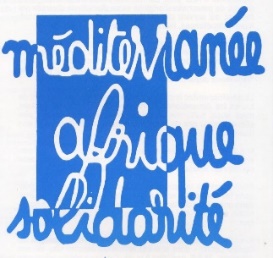 « Alimentation et Agriculture durables »Education – Place de la femme – Eau – Climat …*  Sichem/Agro DR (Association Groupement de Développement Rural), MEAD (Maison d’Education à l’Alimentation Durable), MCE (Maison du Commerce équitable), CCFD Terre solidaire (Comité Catholique contre la Faim et pour le Développement), COBIAC (Collectif de Bibliothécaires et Intervenants en Actions Culturelles, MAS (Méditerranée Afrique Solidarité).					Renseignements : Yves FERRY – yves.ferry@hotmail.fr – Tel 06 98 79 65 70 – site de MAS : association-mas.org Mercredi 25 mai, Accueil de nos partenaires africains par la ville de PEYMEINADE : solidarité, eau, assainissement, projets de coopération.Mercredi 25 mai, Accueil de nos partenaires africains par la ville de PEYMEINADE : solidarité, eau, assainissement, projets de coopération.Jeudi 26 mai à 18 h, projection du film : « NOURRIR AUTREMENT » de C. Montocchio (2020) du Festival Alimenterre 2021, suivie d’un débat au cinéma « La Strada ».Jeudi 26 mai à 18 h, projection du film : « NOURRIR AUTREMENT » de C. Montocchio (2020) du Festival Alimenterre 2021, suivie d’un débat au cinéma « La Strada ».Château de Mouans-SartouxChâteau de Mouans-SartouxVendredi 27 mai matinSamedi 28 mai matin 8h45 Accueil café9h Intro du Président (thème, participants)9h30 Communications sur « Alimentation et agriculture familiale et paysanne » par Sichem AGRO DR et la MEAD10h/11h30 Ateliers12h/12h30 Synthèse des Ateliers, échanges12h30/14h30 Repas8h45 Accueil café9h /10h Communications sur « La place des femmes » par le CCFD Terre solidaire (Association UWAKI), par Sichem (maraichères de Djagblé et coopérative de tomates d’Attitogon) et la Maison de la femme de Bulenga au KIVU10h/11h30 Ateliers12h/12h30 Synthèse des ateliers, échanges12h30 Apéritif avec les élus13h/14h30 Buffet partagéVendredi 27 mai après-midiSamedi 28 mai après-midi14h30/15h30 Communications sur « Education, formation, sensibilisation » de la MEAD, par Sichem, la MCE et le COBIAC 15h30/17 h Ateliers17 h30 Synthèse des ateliers, échanges14h30/15h30 Echanges sur des thèmes complémentaires : eau, défi climatique, crises politiques, migrations, …15h30 « Comment coopérer ?» : Propositions pour l’avenir17h30 Pot de clôture des Rencontres en musique avec Pierre Koffi Alanda